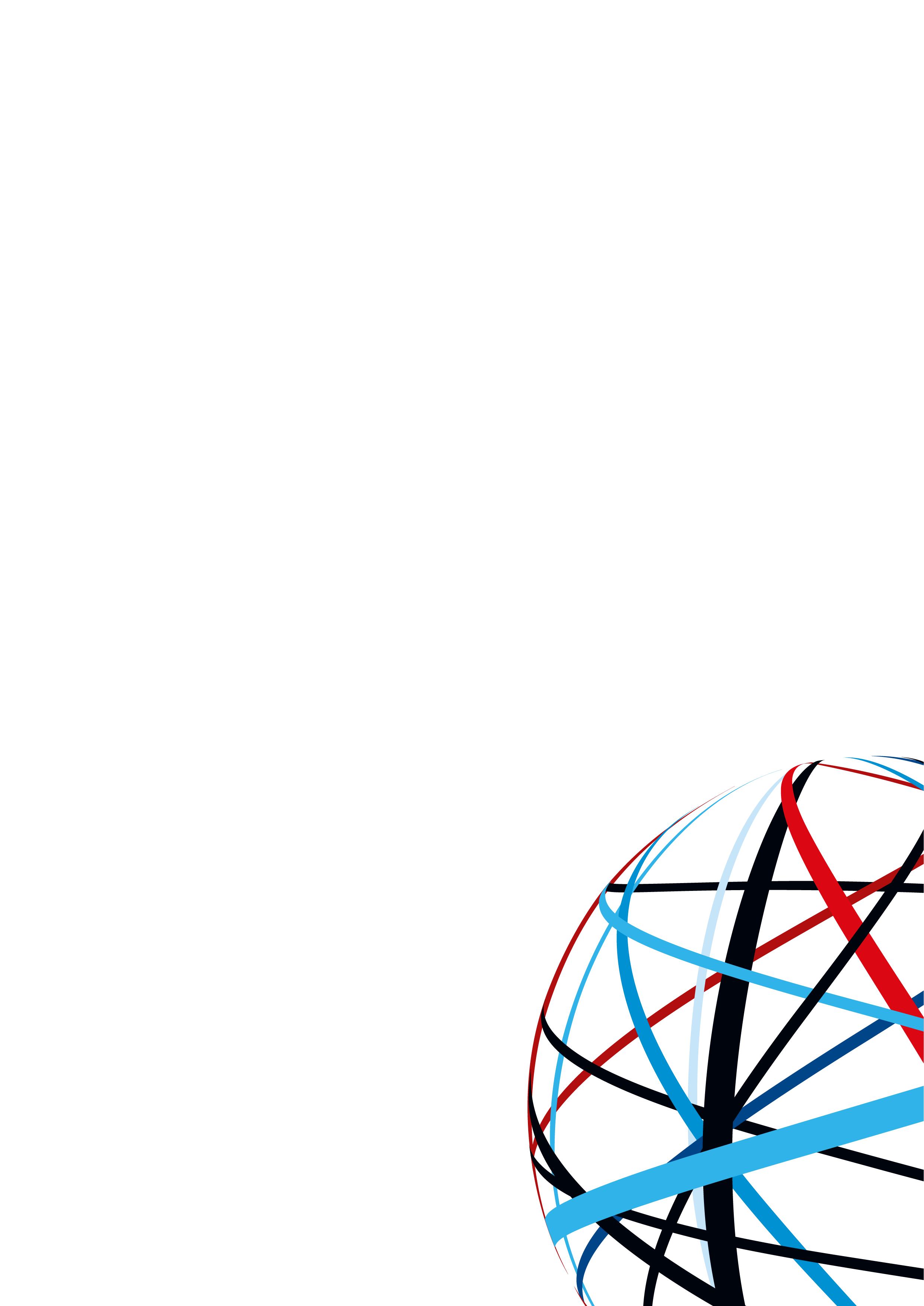 Ministerstvo průmyslu a obchoduČeské republikySekce fondů EU – Řídící orgán OP TAKPříloha č. 7b FORMULÁŘ prověření zásady „významně nepoškozovat“ a prověření infrastruktury z hlediska klimatického dopadu Digitální podnik – Technologie 4.0 – I. výzva.Identifikace projektu/žadateleTento formulář uvádí závazné podmínky k na plnění zásady „významně nepoškozovat“ (dále DNSH) – vyloučené aktivity a závazná technická kritéria. Uvádí rovněž způsob jejich aplikace v rámci realizace projektu. Plnění daných podmínek žadatel stvrzuje ve fázi podání projektu podpisem čestného prohlášení uvedeného v kapitole 4. tohoto formuláředokumentaci prověření pořizovaných investic do infrastruktury z hlediska klimatického dopadu. Výstupy tohoto prověření budou zapracovány v kapitole 3 tohoto formuláře.Tento formulář je určen pro projekty zřízení nového provozu / celistvé rozšíření stávajícího provozu ve smyslu nové či rekonstruované výrobní haly.Obsah formuláře:Vyloučené aktivity Projekt není zaměřen na investice: související s výrobou, zpracováním, přepravou, distribucí, skladováním nebo spalováním fosilních paliv, kromě:výjimek dle čl. 7, odst. 1(h) Nařízení Evropského parlamentu a Rady (EU) 2021/1058 ze dne 24. června 2021 o Evropském fondu pro regionální rozvoj a o Fondu soudržnosti; jejichž cílem je snižování emisí skleníkových plynů pocházejících z činností, které jsou uvedeny v příloze I směrnice 2003/87/ES (zařízení zařazená do systému EU pro obchodování s povolenkami na emise skleníkových plynů); v rámci systému EU pro obchodování s emisemi (ETS) dosahujících předpokládaných emisí skleníkových plynů, které nejsou nižší než příslušné referenční hodnoty;související se skládkami odpadů, spalovnami a zařízeními na zpracování zbytkového odpadu s výjimkou investic do technologií pro získávání materiálů ze zbytkového odpadu pro účely oběhového hospodářství.Kritéria k zásadě „významně nepoškozovat“ Tato kritéria se týkají pořizovaného dlouhodobého hmotného majetku, tzn. technologického strojního zařízení včetně stavebních prací souvisejících s instalací zařízení do stávajících či nových objektů.Dané podmínky jsou závazné pro celý projektový cyklus realizace projektu, ve fázi podání projektu žadatel stvrzuje jejich plnění podpisem čestného prohlášení uvedeného v kapitole 4. tohoto formulářeZmírňování změny klimatu Aktivity projektu významně nepoškozují zmírňování změny klimatu, pokud nevedou k významným emisím skleníkových plynů.Přizpůsobování se změně klimatuAktivity projektu významně nepoškozují přizpůsobování se změně klimatu, pokud nevedou k nárůstu nepříznivého dopadu stávajícího a očekávaného budoucího klimatu na tuto aktivitu nebo na lidi, přírodu nebo majetek.Udržitelné využívání a ochrana vodních a mořských zdrojůAktivita významně nepoškozuje udržitelné využívání a ochranu vodních zdrojů, pokud nepoškozuje dobrý stav nebo dobrý ekologický potenciál vodních útvarů, včetně povrchových a podzemních vod.Oběhové hospodářství včetně předcházení vzniku odpadů a recyklaceAktivita významně nepoškozuje tento environmentální cíl, pokud nevede k významné nehospodárnosti v používání materiálů nebo v přímém nebo nepřímém využívání přírodních zdrojů nebo pokud významně nepřispívá ke vzniku, spalování nebo odstraňování odpadu nebo pokud dlouhodobé odstraňování odpadu nemůže způsobit významné a dlouhodobé škody na životním prostředí.Prevence a omezování znečištění ovzduší, vody nebo půdyAktivity významně nepoškozují tento environmentální cíl, pokud nevedou k významnému zvýšení emisíznečišťujících látek do ovzduší, vody nebo půdy.Ochrana a obnova biologické rozmanitosti a ekosystémůČinnost významně poškozuje ochranu a obnovu biologické rozmanitosti a ekosystémů, pokud ve významné míře poškozuje dobrý stav a odolnost ekosystémů nebo poškozuje stav stanovišť a druhů z hlediska jejich ochrany, a to včetně těch, které jsou v zájmu Evropské unie.Aktivity významně nepoškozují tento environmentální cíl, pokud nevedou k významné míře poškození dobrého stavu a odolnosti ekosystémů nebo nepoškodí stav stanovišť a druhů, včetně stanovišť a druhů v zájmu Unie, z hlediska jejich ochranyPosouzení infrastruktury z hlediska klimatického dopadu Posouzení se provádí na infrastruktuře s životností více než 5 let. Za dobu životnosti je považovaná projektovaná doba životnosti definovaná jako období, po které bude infrastruktura používána s předpokládanou údržbou, ale bez rekonstrukce či generální opravy. Doporučená projektovaná životnost u staveb:Prověření infrastruktury z hlediska zmírňování změny klimatuPro danou výzvu bylo provedeno Řídicím orgánem na úrovni výzvy ex-ante vyhodnocení pravděpodobnosti překročení hodnoty 20 000 t CO2 ekv.. Výstupem tohoto prověření je zjištění nepravděpodobnosti překročení této hodnoty u podporovaných investic, proto bylo stanoveno, že pro danou výzvu nebude prověření infrastruktury z hlediska zmírňování klimatu na úrovni projektu prováděno.Pro vyhodnocení byla využita následující výpočetní pomůcka: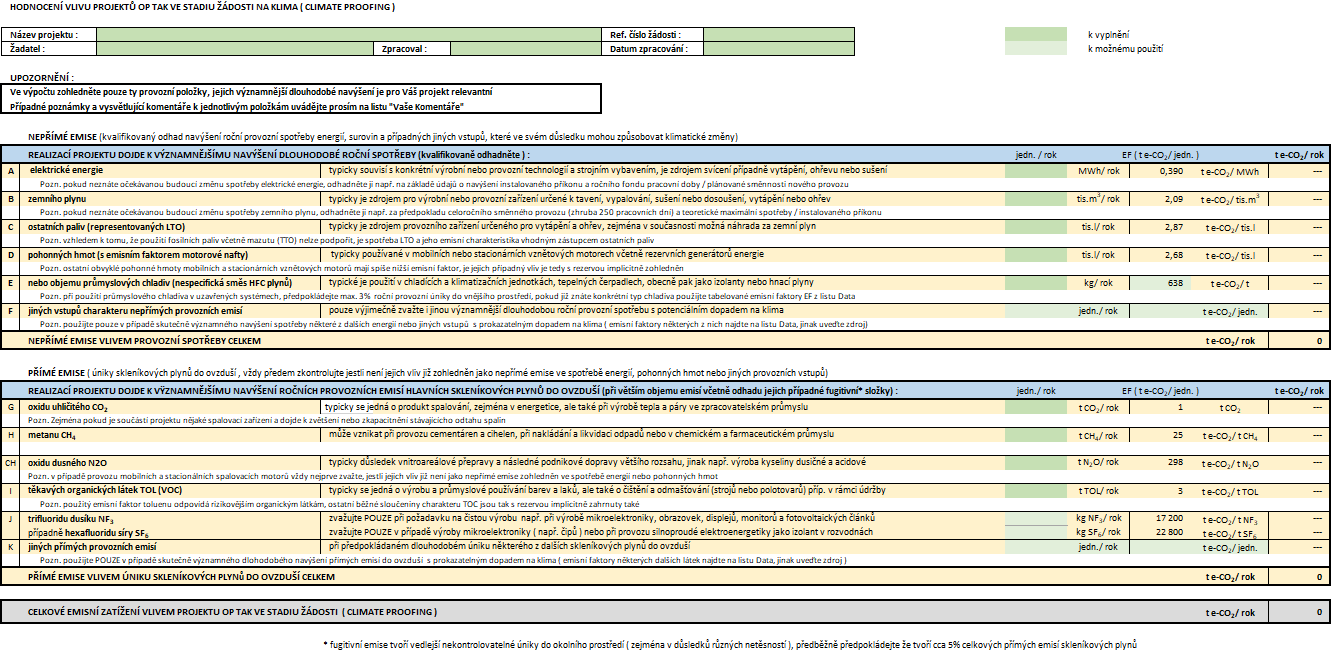 Prověření infrastruktury z hlediska adaptace na změnu klimatu 3.2.1 Fáze 1 – Prověřování z hlediska adaptaceNejprve posouzení:náchylnosti infrastruktury na projevy změny klimatu, např. ovlivnění vstupů (energie, voda, suroviny) ve vztahu k hlavním projevům změny klimatu (uvedeny níže),vlivu na infrastrukturu s ohledem na umístění (polohu) infrastruktury,identifikaci nejvýznamnějšího rizikového projevu změny klimatu, který infrastrukturu ovlivňuje. Poté návrh a realizace vhodných adaptačních opatření u infrastruktury podpořené (i dílčím způsobem) v rámci projektu.Pro území ČR byly identifikovány následující hlavní projevy změny klimatu:dlouhodobé suchopovodněvydatné srážkyzvyšování teplotextrémně vysoké teplotyextrémní vítrpožáry vegetacePříklady vhodných adaptačních opatření u infrastrukturyPro projekty proveďte podrobnou analýzu citlivosti, expozice a zranitelnostiAnalýza citlivostiZpracovatel vypracuje analýzu citlivosti (daného typu projektu bez ohledu na jeho umístění). Analýza citlivosti se vztahuje na aktiva a procesy na místě, vstupy – voda, energie, výstupy – výrobky, služby, přístup a dopravní spoje, které žadatel v tabulce definuje a vyhodnotí.*N – nízké, S – střední, V – vysokéJako podklad pro vypracování analýzy citlivosti lze využít např. Aktualizaci Komplexní studie dopadů, zranitelnosti a zdrojů rizik souvisejících se změnou klimatu v ČR z roku 2015, zpracovanou ČHMÚ v r. 2019 či Strategii přizpůsobení se změně klimatu v podmínkách ČR, 1. aktualizaci pro období 2021 – 2030.Analýza expoziceZpracovatel vypracuje analýzu expozice (plánovaného umístění projektu bez ohledu na typ projektu).*N – nízké, S – střední, V – vysokéJako podklad pro vypracování analýzy expozice lze využít např. Aktualizaci Komplexní studie dopadů, zranitelnosti a zdrojů rizik souvisejících se změnou klimatu v ČR z roku 2015, zpracovanou ČHMÚ v r. 2019, Strategii přizpůsobení se změně klimatu v podmínkách ČR, 1. aktualizaci pro období 2021 – 2030, webové stránky Klimatická změna v České republice (https://www.klimatickazmena.cz/cs/) či výsledky projektu SustES (ŠTĚPÁNEK, Petr, et al. Očekávané klimatické podmínky v České republice část I. Změna základních parametrů. Brno: Ústav výzkumu globální změny Akademie věd České republiky, 2019. ISBN. 978-8-87902-28-8).V návaznosti na Aktualizaci Komplexní studie dopadů, zranitelnosti a zdrojů rizik souvisejících se změnou klimatu v ČR z roku 2015, zpracovanou ČHMÚ v r. 2019, a Strategii přizpůsobení se změně klimatu v podmínkách ČR, 1. aktualizaci pro období 2021–2030, se doporučuje na území České republiky hodnotit expozici jednotlivým klimatickým nebezpečím následovně (pokud není určeno jinak, je expozice nízká):V případě klimatického nebezpečí dlouhodobého sucha jsou odhadované budoucí změny srážek značně nejisté. Ze stávajících podkladů lze usuzovat, že dlouhodobým suchem jsou ohroženy zejména kraje Jihomoravský, Olomoucký a hlavní město Praha, zčásti pak Zlínský kraj, Moravskoslezský kraj, Kraj Vysočina, Pardubický kraj, Královéhradecký kraj, Středočeský kraj, Plzeňský i Ústecký kraj.V případě klimatického nebezpeční povodní se doporučuje vycházet a) v územích s významným povodňovým rizikem z výstupů mapování povodňové směrnice, které jsou v datovém skladu MŽP, a b) mimo tato území z mapových podkladů stanovených záplavových území, v případě přívalových povodní z mapy kritických bodů. Pokud lokalita/umístění projektu leží v aktivní zóně stanoveného záplavového území (AZZU) nebo je v bezprostřední blízkosti kritického bodu, je skóre expozice hodnoceno jako vysoké. Pokud lokalita leží v záplavovém území (Q100) nebo v okolí kritického bodu, je skóre expozice hodnoceno jako střední.V případě klimatického nebezpečí vydatných srážek je v místech terénních depresí, místech nedostatečně odvodněných nebo na svazích s velkým sklonem skóre expozice hodnoceno jako střední, podle konkrétních místních podmínek. Dále obecně v geologicky nestabilních oblastech Západních Karpat, vátých písků na Bzenecku, urbanizovaných údolích velkých řek a v horských oblastech je skóre expozice hodnoceno jako střední.V případě klimatického nebezpečí extrémně vysokých teplot je obecně v oblastech Žatecka-Lounska, Berounska, Plzeňské pánve, Dolnomoravského a Dyjsko-svrateckého úvalu a intravilánech velkých měst skóre expozice hodnoceno jako střední. V podmínkách budoucího klimatu se očekává rozšíření oblastí exponovaných extrémně vysokým teplotám.V případě klimatického nebezpečí extrémního větru je nejnižší průměrná rychlost větru pozorována v letní sezóně, nejvyšší průměrné rychlosti větru jsou zaznamenány v zimě, nárůst rychlosti je patrný zejména v horských polohách. Scénáře vývoje klimatu v dalších desetiletích popisují možné změny rychlosti větru většinou jen velmi obecně. Možný mírný nárůst intenzity vichřic je situován spíše do oblasti Severního moře a jeho pobřeží a do oblasti Baltu, ve střední Evropě významná změna není indikována.V případě klimatického nebezpečí požárů vegetace není možné předvídat, jelikož je ovlivňuje velké množství faktorů (činnost člověka, meteorologické jevy, stav vegetace apod.) Na základě vyhodnoceného indexu nebezpečí požárů však lze vydávat výstrahy, podle kterých mohou příslušné instituce přijímat opatření.Analýza zranitelnostiZpracovatel vypracuje analýzu zranitelnosti (která kombinuje výsledky analýzy citlivosti a analýzy expozice, tj. zpracovatel vepisujte vždy nejvyšší skóre u každého klimatického nebezpečí v rámci analýz).Výsledkem prověření (fáze 1) je určení, zda je nutné provést podrobnou analýzu významných potenciálních klimatických rizik (fáze 2): Pokud jsou identifikována pouze klimatická nebezpečí s nízkou úrovní zranitelnosti, prověřování projektu v pilíři přizpůsobení se změně klimatu končí analýzou zranitelnosti (fází 1)Pokud jsou identifikována klimatická nebezpečí s vysokou nebo střední úrovní zranitelnosti alespoň v jednom klimatickému riziku, je nutné zpracovat podrobnou analýzu (fáze 2) pro tato (střední a vysoká) rizika.Výsledky tohoto posouzení a popis opatření ke zmírnění vlivu těchto projevů na realizovanou infrastrukturu žadatel uvede v části 2 b) „Přizpůsobování se změně klimatu“.3.2.2 Fáze 2 – Podrobná analýza z hlediska adaptaceCílem fáze 2 je posouzení klimatických rizik včetně analýz pravděpodobnosti a dopadu a zjištěná klimatická rizika vyhodnocená ve fázi jedna jako střední nebo vysoká.Analýza pravděpodobnostiZpracovatel vypracuje analýzu pravděpodobnosti (výskytu určených klimatických nebezpečí v daném časovém rámci projektu). Výstupem analýzy pravděpodobnosti bude kvalifikovaný odhad pravděpodobnosti výskytu každého klimatického nebezpečí s vysokou nebo střední úrovní zranitelnosti v průběhu předpokládané životnosti infrastruktury.Analýza dopaduZpracovatel vypracuje analýzu dopadu (výskytu určených klimatických nebezpečí v daném časovém rámci projektu). Výstupem analýzy dopadu bude kvalifikovaný odhad velikosti dopadu každého klimatického nebezpečí s vysokou nebo střední úrovní zranitelnosti na jednotlivé rizikové oblasti v průběhu předpokládané životnosti infrastruktury.Analýza rizikZpracovatel vypracuje analýzu rizik (která kombinuje výsledky analýzy pravděpodobnosti a analýzy dopadu). Výstupem analýzy rizik v případě projektu infrastruktury bude následující tabulka:Dále zpracovatel kvalifikovaně určí přijatelnost / významnost úrovní rizik s ohledem na okolnosti konkrétního projektu.Zpracovatel popíše, jak jsou zjištěná klimatická rizika řešena příslušnými adaptačními opatřeními, včetně určení, posouzení, naplánování a provedení těchto opatřeníPokud byla analýzou rizik zjištěna významná klimatická rizika, zpracovatel navrhne adaptační opatření snižující taková rizika na přijatelnou úroveň.Výstupem řízení rizik pro každé významné klimatické riziko bude kvalifikované určení konkrétních možností přizpůsobení, posouzení těchto možností a začlenění vybraných adaptačních opatření do návrhu projektu nebo jeho provozu, aby se zlepšila odolnost vůči změně klimatu.Zpracovatel popíše posouzení a výsledek s ohledem na pravidelné monitorování a následná opatření, například u kritických předpokladů ve vztahu k budoucí změně klimatuPokud byla navržena adaptační opatření, zpracovatel navrhne budoucí průběžný monitoring za účelem kontroly přesnosti posouzení a zisku údajů pro budoucí posuzování a projekty, a za účelem určení, zda je pravděpodobné, že budou dosaženy stanovené spouštěcí body nebo mezní hodnoty, což by ukazovalo, že bude nutné přijmout další adaptační opatření (tj. postupné přizpůsobování).Zpracovatel popíše soulad projektu s unijními a v příslušných případech vnitrostátními, regionálními a místními strategiemi a plány v oblasti přizpůsobení se změně klimatu a vnitrostátními nebo regionálními plány pro řízení rizika katastrof.Výsledky tohoto posouzení a popis opatření ke zmírnění vlivu těchto projevů na realizovanou infrastrukturu žadatel uvede v dokumentaci pro posouzení infrastruktury z hlediska klimatického dopadu. Čestné prohlášení Čestně prohlašuji, žeprojekt bude realizován v souladu s podmínkami uvedenými v tomto formuláři prověření zásady „významně nepoškozovat“ a prověření infrastruktury z hlediska klimatického dopadu;proti předkladateli projektu není vedeno řízení pro porušení legislativy v oblasti životního prostředí; projekt bude realizována v souladu s legislativou v oblasti ochrany životního prostředí a zdraví. pro všechny údaje uvedené v tomto formuláři byly využity ověřitelné a důvěryhodné zdroje, žadatel je schopen na základě žádosti řídicího orgánu údaje doložit.Datum: Název a číslo výzvyNázev projektuNázev žadatelePodmínky pro projekty zahrnující investice do zařízení spojených se spotřebou energie (technologie, strojní zařízení):Zařízení budou zařazena do jedné ze dvou nejvyšších stupňů energetické účinnosti v souladu s právními předpisy souvisejícími s označováním výrobků energetickými štítky.Byly prověřeny možnosti zapracování vhodných adaptačních opatření pro nejvýznamnější klimatická rizika identifikovaná pro území ČR – podrobnější popis – viz část 3. tohoto formuláře, výstupy tohoto prověření jsou popsány zde:Posuzujte tato klimatická rizika:- Dlouhodobé sucho - Povodně a přívalové povodně - Vydatné srážky - Zvyšování teplot - Extrémně vysoké teploty - Extrémní vítr - Požáry vegetace Pro daný typ projektů nerelevantní Investice budou plně respektovat cíle a opatření Plánu odpadového hospodářství České republiky na období 2015 – 2024. Zákony v oblasti nakládání s odpady, jak zákon č. 541/2020 Sb., O odpadech, tak zákon č. 542/2020 Sb., O výrobcích s ukončenou životností, a zákon č. 477/2001 Sb., O obalech.U zařízení ICT bude při zadávání zakázek zajištěn soulad s kritérii EU pro zelené veřejné zakázky a/nebo budou zajištěny požadavky na energetickou a materiálovou účinnost a požadavky na recyklaci stanovené v souladu se směrnicí 2009/125/ES o ekodesignu výrobků a prováděcím rozhodnutím (EU) 2021/19 pro podávání zpráv o opětovném použití v souladu se směrnicí Evropského parlamentu a Rady 2008/98/ES o odpadech Pořízené vybavení bude po skončení životnosti zlikvidováno v souladu s požadavky legislativy, tj. bude předáno oprávněným subjektům k likvidaci. Pořizovaná technologie plní požadavky platné vnitrostátní legislativy pro oblast ochrany ovzduší, vody a přírody.Investice není realizována na kontaminovaném území, v rámci přípravy projektu bylo provedeno prověření, zda se lokalita nenachází se v Systému evidence kontaminovaných míst (https://www.sekm.cz/portal/) v kategoriích A1, A2, A3, P3, P4., výsledek šetření je doložen U zařízení ICT budou zajištěny požadavky stanovené směrnicí 2011/65/EU o omezení používání některých nebezpečných látek v elektrických a elektronických zařízeních. Provoz se nenachází v oblastech citlivých z hlediska biologické rozmanitosti nebo v jejich blízkosti včetně:sítě chráněných oblastí Natura 2000, míst světového dědictví UNESCO,  klíčových oblastí biologické rozmanitosti, jakož i dalších chráněných oblastí (CHKO, NP,).V případě že projekt bude realizován na území výše uvedených lokalit, doloží žadatel stanovisko příslušného úřadu.Místo realizace projektu se nenachází na orné, zemědělské nebo lesní půdě. Při realizaci projektu budou respektovány limity zákona č. 114/1992 Sb. o ochraně přírody a krajiny.KategorieProjektovaná životnostPříklady110 letdočasné stavby a konstrukce210 až 25 letvyměnitelné části stavby (nosné konstrukce apod.)315 až 30 letzemědělské a obdobné stavby450 letbudovy a další běžné stavby5100 letvelké stavby, mosty a další stavební konstrukceDlouhodobé suchostřechy pokryté vegetacízateplení obálky budovyvýsadba stromůakumulace dešťové vodyrozvody užitkové vody z akumulované dešťové vody, uzavřené cykly využití užitkové vodyuzavřené cykly   Povodně výstavba mimo záplavové území napojení na výstražný meteorologický systemvhodné stavební úpravyVydatné srážkynapojení na výstražný meteorologický systémvhodné stavební úpravyZvyšování teplotstřechy pokryté vegetacítechnologie chlazení budovy, v kombinaci s fotovoltaikou (energetické náklady)instalace stínící technikyExtrémně vysoké teplotystřechy pokryté vegetacísystémy řízeného větránítechnologie chlazení budovy v kombinaci s fotovoltaikou (energetické náklady)instalace stínící technikyExtrémní vítrnapojení na výstražný meteorologický systém, elektronické propojení s vhodnými technologiemi - např. automatické uzavření otvorových výplníPožáry vegetaceinstalace signalizacevhodné umístění hasicích prvkůinstalace vhodných prvků zadržování vody – např. jímání dešťové vody v areálu firmyAnalýza citlivostiAnalýza citlivostiAnalýza citlivostiAnalýza citlivostiAnalýza citlivostiAnalýza citlivostiAnalýza citlivostiAnalýza citlivostiAnalýza citlivostiSkóre citlivosti (Nízké / Střední / Vysoké)Skóre citlivosti (Nízké / Střední / Vysoké)Klimatická nebezpečíKlimatická nebezpečíKlimatická nebezpečíKlimatická nebezpečíKlimatická nebezpečíKlimatická nebezpečíKlimatická nebezpečíSkóre citlivosti (Nízké / Střední / Vysoké)Skóre citlivosti (Nízké / Střední / Vysoké)Dlouho-dobé suchoPovodně a přívalové povodněVydatné srážkyZvyšo-vání teplotExtrémně vysoké teplotyExtrémní vítrPožáry vegetaceTémataAktiva a procesy na místěN/S/VN/S/VN/S/VN/S/VN/S/VN/S/VN/S/VTémataVstupy (voda, energie…)N/S/VN/S/VN/S/VN/S/VN/S/VN/S/VN/S/VTémataVýstupy (výrobky, služby…)N/S/VN/S/VN/S/VN/S/VN/S/VN/S/VN/S/VTémataPřístup a dopravní spoje, a to i v případě, že jsou mimo přímou kontrolu projektuN/S/VN/S/VN/S/VN/S/VN/S/VN/S/VN/S/VNejvyšší skóre z výše uvedenýchNejvyšší skóre z výše uvedenýchN/S/VN/S/VN/S/VN/S/VN/S/VN/S/VN/S/VAnalýza expoziceAnalýza expoziceAnalýza expoziceAnalýza expoziceAnalýza expoziceAnalýza expoziceAnalýza expoziceAnalýza expoziceAnalýza expoziceSkóre expozice (Nízké / Střední / Vysoké)Skóre expozice (Nízké / Střední / Vysoké)Klimatická nebezpečíKlimatická nebezpečíKlimatická nebezpečíKlimatická nebezpečíKlimatická nebezpečíKlimatická nebezpečíKlimatická nebezpečíSkóre expozice (Nízké / Střední / Vysoké)Skóre expozice (Nízké / Střední / Vysoké)Dlouho-dobé suchoPovodně a přívalové povodněVydatné srážkyZvyšo-vání teplotExtrémně vysoké teplotyExtrémní vítrPožáry vegetaceSoučasné a budoucí klimaSoučasné (a minulé) klimaN/S/VN/S/VN/S/VN/S/VN/S/VN/S/VN/S/VSoučasné a budoucí klimaBudoucí klima (prognóza, model)N/S/VN/S/VN/S/VN/S/VN/S/VN/S/VN/S/VNejvyšší skóre z výše uvedenýchNejvyšší skóre z výše uvedenýchN/S/VN/S/VN/S/VN/S/VN/S/VN/S/VN/S/VAnalýza zranitelnostiAnalýza zranitelnostiAnalýza zranitelnostiAnalýza zranitelnostiAnalýza zranitelnostiAnalýza zranitelnostiAnalýza zranitelnostiAnalýza zranitelnostiUrčená klimatická nebezpečí dle kombinace (xxx)Určená klimatická nebezpečí dle kombinace (xxx)ExpoziceExpoziceExpoziceExpoziceExpoziceExpoziceUrčená klimatická nebezpečí dle kombinace (xxx)Určená klimatická nebezpečí dle kombinace (xxx)VysokáStředníNízkáÚroveň rizika:Úroveň rizika:CitlivostVysokáxxxxxxxxxVysokáVysokáCitlivostStředníxxxxxxxxxStředníStředníCitlivostNízkáxxxxxxxxxNízkáNízkáAnalýza zranitelnostiAnalýza zranitelnostiAnalýza zranitelnostiAnalýza zranitelnostiAnalýza zranitelnostiExpoziceExpoziceExpoziceVysokáStředníNízkáÚroveň zranitelnosti:Úroveň zranitelnosti:CitlivostVysokáVysokáCitlivostStřední StředníCitlivostNízkáNízkáAnalýza rizikAnalýza rizikAnalýza rizikAnalýza rizikAnalýza rizikAnalýza rizikAnalýza rizikAnalýza rizikAnalýza rizikAnalýza rizikUrčená klimatická nebezpečí dle kombinace (xxx)Určená klimatická nebezpečí dle kombinace (xxx)Dopad (velikost)Dopad (velikost)Dopad (velikost)Dopad (velikost)Dopad (velikost)Určená klimatická nebezpečí dle kombinace (xxx)Určená klimatická nebezpečí dle kombinace (xxx)Nevýz-namnýMalýNevelkýVelkýKatastro-fickýÚroveň rizika:Úroveň rizika:Pravděpodobnost (výskytu)VzácnýxxxxxxxxxxxxxxxNízkáNízkáPravděpodobnost (výskytu)Nepravdě-podobnýxxxxxxxxxxxxxxxStředníStředníPravděpodobnost (výskytu)NevelkýxxxxxxxxxxxxxxxVysokáVysokáPravděpodobnost (výskytu)Pravdě-podobnýxxxxxxxxxxxxxxxExtrémníExtrémníPravděpodobnost (výskytu)Téměř jistýxxxxxxxxxxxxxxxŽadatel – jméno statutárního zástupce nebo osoby pověřené plnou mocíPodpis statutárního zástupcežadatele nebo osoby pověřené plnou mocí